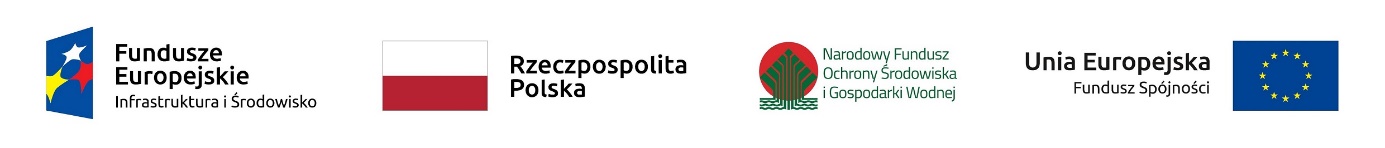 Nazwa i adres Zamawiającego.Narodowy Fundusz Ochrony Środowiska i Gospodarki Wodnej02 - 673 Warszawa, ul. Konstruktorska 3A.www.nfosigw.gov.plNIP: 522-00-18-559REGON: 142137128Opis przedmiotu zamówienia.Przedmiotem zamówienia jest realizacja usług hostingu oraz usług wsparcia i rozwoju portalu internetowego doradztwo-energetyczne.gov.pl.Szczegółowy opis przedmiotu zamówienia opisany jest istotnych postanowieniach umowy (IPU) oraz w załącznikach do IPU.Warunki udziału w postępowaniu oraz opis sposobu dokonywania oceny spełniania tych warunkówWykonawca: Realizował usługi hostingu minimum 3 różnych serwisów internetowych przez okres min. 6 mcy, z czego min. 2 serwisy zbudowane były na bazie CMS Joomla.Realizował min. 2 usługi (budowy lub rozbudowy), w ramach oddzielnych umów, portali internetowych na bazie CMS Joomla.Waluta, w jakiej będą prowadzone rozliczenia związane z realizacją niniejszego zamówienia.Wszelkie rozliczenia związane z realizacją zamówienia, którego dotyczy niniejsze ogłoszenie, dokonywane będą w złotych polskich.Opis sposobu przygotowania ofertyWszelkie dokumenty, w tym skany, muszą być czytelne.Miejsce, termin i sposób złożenia oferty.Ofertę należy przesłać na adres poczty elektronicznej: zbigniew.pawelec@nfosigw.gov.plOferta musi dotrzeć na skrzynkę pocztową, o podanym wyżej adresie, w terminie do 11.03.2021 godz. 12.00.Zamawiający zobowiązuje się do niezwłocznego potwierdzenia otrzymania oferty.Oferta musi zawierać wypełniony formularz ofertowy.Oferty, które dotrą na skrzynkę pocztową po wyznaczonym terminie, będą podlegały odrzuceniu, w związku z tym zaleca się przesłać ofertę wcześniej, nie czekając do ostatniej chwili. Niniejsze zamówienie nie podlega ustawie Prawo zamówień publicznych.Termin związania ofertą.Wykonawca pozostaje związany złożoną ofertą przez 30 dni. Termin związania ofertą, rozpoczyna bieg wraz z upływem terminu składania ofert i liczony jest łącznie z tym dniem. Opis sposobu obliczenia ceny.Wykonawca poda w ofercie ceny brutto za wykonanie przedmiotu zamówienia, obliczone zgodnie ze sposobem kalkulacji ceny.Wszystkie ceny należy podać w PLN, z dokładnością do drugiego miejsca po przecinku. Podając ceny, końcówki poniżej 0,5 grosza pomija się, a końcówki 0,5 grosza i wyższe, zaokrągla się do 1 grosza. Podana w ofercie cena musi uwzględniać wszystkie wymagania niniejszego zamówienia oraz obejmować wszelkie koszty, jakie poniesie Zamawiający z tytułu należytej oraz zgodnej z obowiązującymi przepisami i wymaganiami realizacji przedmiotu zamówienia. Kryteria, ich znaczenie i sposób oceny ofert.Zamawiający oceni i porówna jedynie te oferty, które nie zostaną odrzucone przez Zamawiającego.  Oferty zostaną ocenione przez Zamawiającego w oparciu o następujące kryteria:Ad. 1) W kryterium Cena hostingu (CH) liczba punktów zostanie obliczona według wzoru:       najniższa oferowana cena ofertCH =  ------------------------------------------ x 40 pkt.        cena ocenianej oferty  Ad. 2) W kryterium Cena usług wsparcia i rozwoju (CWR) liczba punktów zostanie obliczona według wzoru: najniższa oferowana cena ofertCWR =  ------------------------------------------ x 30 pkt.cena ocenianej oferty  Ad. 3) W kryterium Czas reakcji serwisu (RS) ocenie podlega deklarowany czas reakcji serwisu (przyjęcie zgłoszenia i rozpoczęcie prac nad usunięciem nieprawidłowości) od momentu zgłoszenia nieprawidłowości. Dotyczy dni roboczych w godzinach 8.00-17.00.Liczba punktów zostanie przydzielona zgodnie z kryteriami:Do 10 minut – 5 pkt.Powyżej 10 minut, do 20 minut – 3 pkt.Powyżej 60 minut – oferta podlega odrzuceniu.Ad. 4) W kryterium Deklarowany maksymalny czas dziennej niedostępności Portalu (ND) ocenie podlega deklarowany maksymalny czas dziennej niedostępności Portalu w godzinach 9.00-20.00 we wszystkie dni tygodnia.Liczba punktów zostanie przydzielona zgodnie z kryteriami:Do 30 minut – 4 pkt.Powyżej 60 minut – oferta podlega odrzuceniu.Ad. 5) W kryterium Łączny deklarowany maksymalny czas miesięcznej niedostępności Portalu (NM) ocenie podlega deklarowany maksymalny czas miesięcznej niedostępności Portalu w godzinach 9.00-20.00 we wszystkie dni tygodnia.Liczba punktów zostanie przydzielona zgodnie z kryteriami:Do 3 godzin – 4 pkt.Do 5 godzin – 2 pkt.Powyżej 10 godzin – oferta podlega odrzuceniu.Ad. 6) W kryterium Dostępność serwisu w dni nierobocze (SN) ocenie podlega dostępność serwisu Wykonawcy w dni nierobocze w godzinach 9.00-17.00 oraz reakcja serwisu (przyjęcie zgłoszenia i rozpoczęcie prac nad usunięciem nieprawidłowości) od momentu zgłoszenia nieprawidłowości w czasie do 60 minut.Tak – 3 pkt.Nie – 0 pkt.Ad. 7) W kryterium Doświadczenie Wykonawcy w zakresie hostingu (DH) liczba punktów zostanie przydzielona zgodnie z kryteriami: Co najmniej 10 zrealizowanych usług (każda w ramach odrębnej umowy), przy czym każda z tych usług trwała nie mniej niż 6 mcy - 7 pkt.Co najmniej 5 zrealizowanych usług (każda w ramach odrębnej umowy), przy czym każda z tych usług trwała nie mniej niż 6 mcy - 3 pkt.Ad. 8) Kryterium Doświadczenie Wykonawcy w zakresie budowy lub rozbudowy stron internetowych (DB) dotyczy umów budowy stron internetowych lub umów rozbudowy stron internetowych. Przy czym w ramach każdej umowy na rozbudowę zostały zrealizowane co najmniej 2 zlecenia rozbudowy. Liczba punktów zostanie przydzielona zgodnie z kryteriami:Co najmniej 4 zrealizowane umowy, dotyczące stron na bazie CMS Joomla - 7 pkt.Co najmniej 3 zrealizowane umowy, dotyczące stron na bazie CMS Joomla - 2 pkt.Dni robocze to dni od poniedziałku do piątku z wyłączniem dni ustawowo wolnych od pracy.  Ofertą najkorzystniejszą będzie oferta, która otrzyma najwyższą ocenę punktową obliczoną wg wzoru: Ocena = CH + CWR + RS + ND + NM + SN + DH + DBJeżeli nie będzie można wybrać oferty najkorzystniejszej z uwagi na to, że dwie lub więcej ofert przedstawia taki sam bilans ceny i innych kryteriów oceny ofert, Zamawiający spośród tych ofert wybierze ofertę z niższą ceną a jeżeli zostały złożone oferty o takiej samej cenie, Zamawiający wezwie Wykonawców, którzy złożyli te oferty, do złożenia w terminie określonym przez Zamawiającego, ofert dodatkowych.Sposób porozumiewania się Zamawiającego z Wykonawcami oraz przekazywania oświadczeń i dokumentów; osoba upoważniona do porozumiewania się z Wykonawcami.Osobą uprawnioną przez Zamawiającego do kontaktowania się z Wykonawcami jest:
Zbigniew Pawelec e-mail: zbigniew.pawelec@nfosigw.gov.pltel. 724 700 584.KryteriumWaga pktCena hostingu (CH)40Cena usług wsparcia i rozwoju (CWR)30Czas reakcji serwisu (RS)5Deklarowany maksymalny czas dziennej niedostępności Portalu (ND)4Łączny deklarowany maksymalny czas miesięcznej niedostępności Portalu (NM)4Dostępność serwisu w dni nierobocze (SN)3Doświadczenie Wykonawcy w zakresie hostingu (DH)7Doświadczenie Wykonawcy w zakresie budowy lub rozbudowy stron internetowych (DB)7